	KEMENTERIAN RISET, TEKNOLOGI DAN PENDIDIKAN TINGGI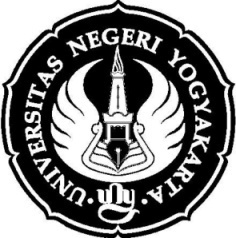 	UNIVERSITAS NEGERI YOGYAKARTA	FAKULTAS MATEMATIKA DAN ILMU PENGETAHUAN ALAMRENCANA PEMBELAJARAN SEMESTERProgram Studi	 : Seluruh Prodi non eksakNama Mata Kuliah	 : Ilmu Alamiah DasarKode	 : MKU 6214Jumlah SKS	 : 2Semester	 : Gasal/GenapMata Kuliah Prasyarat : -Dosen Pengampu	 : TimCapaian Pembelajaran Lulusan: Memilki kemampuan Berpikir kritis, kreatif, sestimatik dan  ilmiah berwawasan luas, etis estetis.Memiliki kepedulian terhadap pelestarian sumberdaya alam dan lingkungan hidup.Mempunyai wawasan tentang perkembangan IPTEK, danDapat berperan mencari solusi pemecahan masalah hidup secara arif Deskripsi  Mata Kuliah : Matakuliah ini membuat bahasan tentang; Hakekat Sains, Perkembangan Pola berpikir manusia, Metode Ilmiah,Materi dan Energi, Bioteknlogi, Alam sebagai System, Sumber daya alam dan pengelolaannya, Iptek perkembangan dan penerapannyaCapaian Pembelajaran (Komp Mata Kuliah) : Mahasiswa dapat memahami hakekat sainsMahasawa memahami Perkembangan pola berpikir manusia, Mahasiswa dapat memahami konsep dasar metode ilmiah dalam memcahkan permasalahanMahasiswa dapat memahami konsep Materi dan Energi di alam Mahasiswa memahami konsep dasar tentang BioteknologiMahasiswa memahami konsep Alam sebagai SystemMahasiswa memahami konsep sumber daya alam dan penegelolaannyaMahasiswa mengetahui perkembangan Iptek dan penerapannya Penetapan Nilai Akhir:          (Bobot nilai per subkomp x 70) + (Nilai UAS x 30)NA = ----------------------------------------------------------------			100Referensi :12345678910Pertemuan Ke-Sub Capaian Pembelajaran (Sub Komp)Bahan Kajian/ Pokok BahasanBentuk/ Model PembelajaranPengalaman BelajarIndikator PenilaianTeknik PenilaianBobot Penilaian (per subkomp)WaktuReferensi1,2 Mahasiawa Mampu memahami Obyek SainsMahasiswa mamahami tentang karakteristik sainsMahasiswa memahami nilai sains Hakekat SainsObyek dan Persoalan SainsKarakteristik SainsNilai SainsCeramah, diskusi, dan penugasanMelalui ceramah, diskusi presentasi dan egiatan mandiri, mahasiswa memilki pandangan lebih lusa dalam Pengetahuan Alam (sains) yang pada gilirannya dapat mendekati persoalan alam dengan penalaran yang komprehensipMahasiswa dapat:Menjelaskan obyek dan persoalan sainsMemahami karakteristik sainsMenjelaskan  nilai sains1. Pengamatan diskusi dan tanya jawab2. Tugas dan kerja kelompok3. Ujian tulis10 %2100 menitB,C 3,4 Mahasiswa mampu memahami cirri makhluk hidupMahasiswa memahami persepsi manusia terhadap alam Alam Pikir Manusia dan PerkembangannyaCiri Makhluk HidupRasa Ingin TahuMitosPersepsi terhadap AlamTimbulnya Ilmu AlamiahCeramah, diskusi dan penugasanMelalui ceramah, diskusi presentasi dan egiatan mandiri, mahasiswa memilki pandangan lebih lusa dalam Pengetahuan Alam (sains) yang pada gilirannya dapat mendekati persoalan alam dengan penalaran yang komprehensip1. Mahasiswa mampu mendiskripsikan cirri makhluk hidup2. Mahasiswa mampu menjelaskan tingkat keingin tahuan seseorang3. Mahasiswa mampu mendiskripsikan timbulnya mitos dan legenda 4. Mahasiswa mampu mendiskripsikan persepsi terhadap alam oleh para ilmuwan 1. Pengamatan diskusi dan tanya jawab2. Tugas dan kerja kelompok3. Ujian tulis10 %2100 menitB,C,D5,6Mahasiswa mampu memahami langkah-langkah metode ilmiahMahasiswa memahami penerapan metode ilmiah dalam menyelasikan masalahMetode IlmiahLandasan Metode IlmiahLangkah-Langkah Metode IlmiahKeunggulan dan Keterbatasan Metode IlmiahDiskusi observasi dan penugasanMelalui ceramah, diskusi presentasi dan kegiatan mandiri, mahasiswa memiliki pemamhaman tentang langkah-langkah metode imiah dan pnerapannya dalam menyelesaikan masalah berdasarkan faktaMahasiswa dapat mengidentifikasi langkah-langkah metode ilmiahDapat menyelesaikan masalah dengan metode ilmiahMenganalisa data untuk menyimpulkan kebenaran suatu fakta1. Pengamatan diskusi dan tanya jawab2. Tugas dan kerja kelompok3. Ujian tulis10 %2100 menitA, B7,8Mahasiswa mampu menngkalsifikasikan zat yang ada di alam Mahasiswa memahami konsep energi dan transformasinyaMateri / Zat dan EnergiMateri/ZatEnergiTransformasi EnergiDiskusi observasi dan penugasanMelalui ceramah, diskusi presentasi dan kegiatan mandiri, mahasiswa memiliki pemamhaman tentang materi/zat, energi, dan transformasi energi serta hubungan antar keduanya serta penerapannyaMampu mengklasifikasi zat yang ada di alam Mampu memberi contoh energi yang dimanfaatkan dalam keMampu memberi contoh transformasi energi yang terjadi dalam kehidupan sehari-hari1. Pengamatan diskusi dan tanya jawab2. Tugas dan kerja kelompok3. Ujian tulis15%4100 menitB, C, D9,10Mahasiswa mampu menjelaskan ruang lingkup Bioteknologi dan perkembangannyaMahasiswa memahami Rekayasa genetikaBioteknologiSejarah PerkembangannyaRekayasa Genetika dan BioetikaDiskusi, ceramah observasiDan penugasanMelalui ceramah, diskusi presentasi dan kegiatan mandiri, mahasiswa memiliki pemamhaman luas mengenai bioteknologi dan pemanaatannya untuk kehidupanMampu mendiskripsikan pengertian bioteknologiMampu menjelaskan pengaruh bioteknologi terhadap kehidupan 1. Pengamatan diskusi dan tanya jawab2. Tugas dan kerja kelompok3. Ujian tulis15 %2100 menitA, D11,12Mahasiswa mampu menjelaskan alam semesta Mahasiswa memahami tentang susunan tata srya Mahasiswa mmamahi benda-benda langit dalam tatasurya Alam Sebagai SistemAlam Semesta Mengenal Tata SuryaBenda-benda langit dalam tata surya Diskusi, ceramah dan observasidan penugasanMelalui ceramah, diskusi presentasi dan kegiatan mandiri, mahasiswa memiliki pemamhaman luas mengenai alam semesta dan system tata surya  serta pengaruhnya terhadap kehidupanMemahami alam semesta Menjelaskan sistem tata suryaMenjelaskan benda-benda langit dalam tata surya1. Pengamatan diskusi dan tanya jawab2. Tugas dan kerja kelompok3. Ujian tulis10%2100 menitC, D13,14Mahasiswa mampu menjelaskan sumber daya alam Mahasiswa memahami  sumber energi alternatifSumber Daya Alam dan PengelolannyaSumber Daya Alam dan KlasifikasinyaSumber Energi Alternatif; prinsip-prinsip memperoleh dan memanfaatkanDiskusi, ceramah dan observasiMelalui ceramah, diskusi presentasi dan kegiatan mandiri, mahasiswa memiliki pemamhaman luas tentang sumber daya alam, sumber energi alternative  yang dapat dimanfaatkan untuk kepentingan  Mampu mendiskripsikan penegrtian sunder daya alamMampu mengklasifikasikan sumberdaya alamMampu mendiskripsikan sumber energi alternativeMampu menjelaskan cara memperoleh sumber energi alternatif1. Pengamatan diskusi dan tanya jawab2. Tugas dan kerja kelompok3. Ujian tulis15%2100 menitA, D15,16Menjelaskan peran Sains dan Teknologi untuk kehidupan manusiaMenjelaskan pengaruh Ilmu Pengetahuan Alam dan Teknologi terhadap terhadap masyarakatIPTEK , Perkembangan dan PenerapannyaPeran Sains dan teknologi dalam Memenuhi Kebutuhan ManusiaPengaruh Ilmu Pengetahuan Alam dan teknologi terhadap Alam MasyarakatDiskusi, ceramah dan observasiMelalui ceramah, diskusi presentasi dan kegiatan mandiri, mahasiswa memiliki pemamhaman luas peran sains dan teknologi serta dampaknya terhadap kehidupan manusiaMampu mendiskripsikan peran IPTek untk kesehjahteraan manusiaMampu mendiskripsikan dampak IPTEK terhadap kehidupan maasyarakat1. Pengamatan diskusi dan tanya jawab2. Tugas dan kerja kelompok3. Ujian tulis15%2100 menitA, BHendro Darmodjo, M. Sidik.2002. Ilmu Pengetahuan Alam Dasar. Pusat Penerbitan Univesitas Terbuka JakartaSuyoso, dkk, 2001. Diktat Kuliah Ilmu Alamiah Dasar, UPT MKU Universitas Negeri YogyakartaMaskoeri Jasin, 1992. Ilmu Alamiah Dasar. Jakarta: PT Raja Grafindo PersadaNizamudin, dkk, 1991. Ilmu Alamiah Dasar, Ghalia Indonesia JakartaMengetahui,NIP.  Yogyakarta,  Agustus 2015Suyoso, M.SiNIP.19530610 198203 1 003